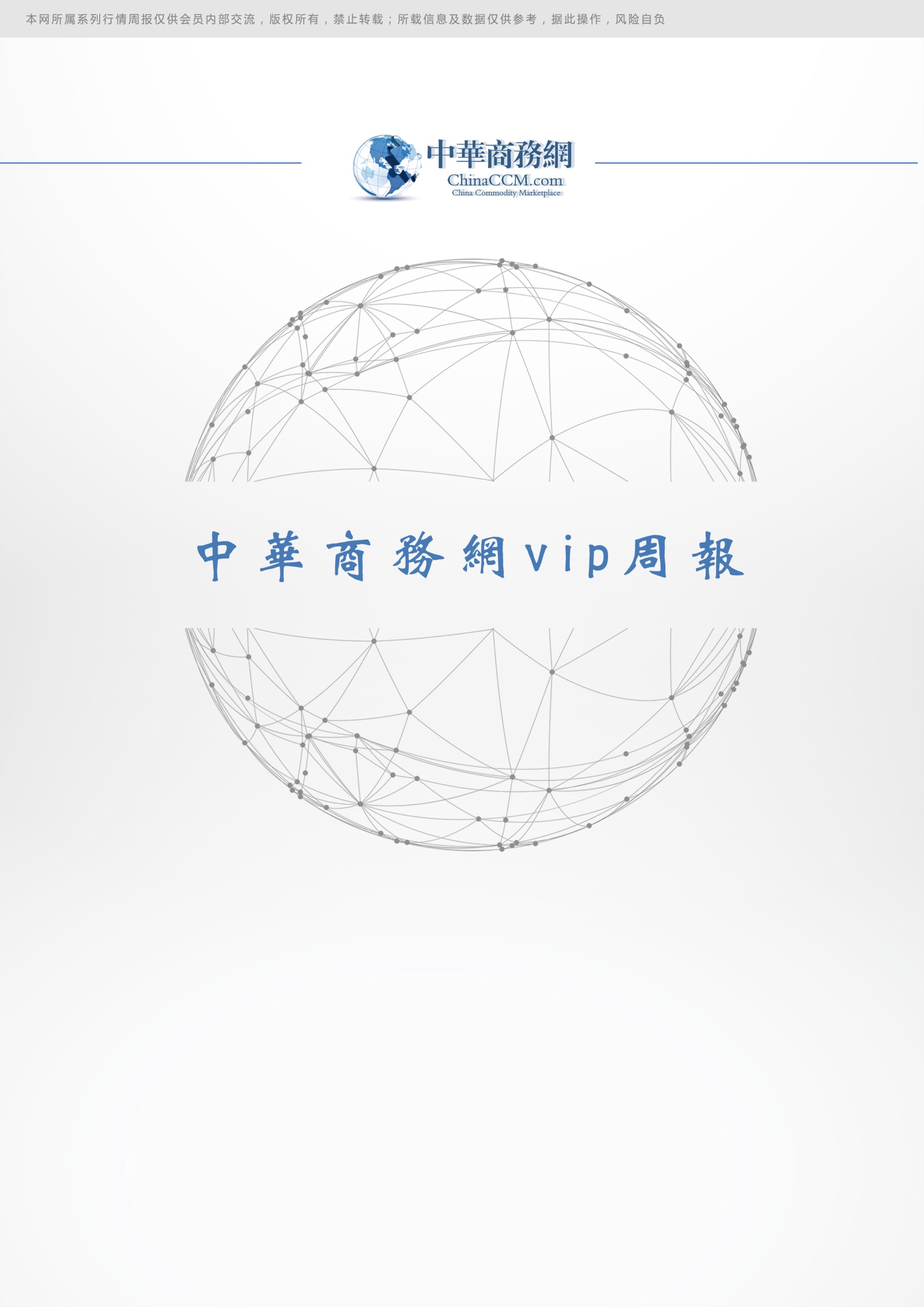 一、国际原油（一）、国际原油市场回顾1. 1  国际原油收盘价涨跌情况（单位：美元/桶）单位：美元/桶1. 2  国际原油市场价格走势图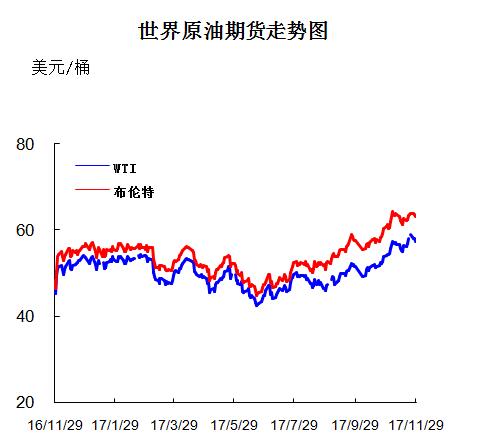 （二）.近期影响国际原油市场的主要因素1、美国原油库存情况美国能源信息署(EIA)数据显示，截至11月24日当周，美国原油库存减少342.9万桶，至4.5371亿桶，创10月20日当周(6周)以来最大降幅，市场此前预估为减少315万桶。上周库欣原油库存减少291.4万桶，至5,830万桶。上周美国汽油库存增加362.7万桶，至2.141亿桶，市场预估为增加117万桶;精炼油库存增加274.7万桶，至1.2778亿桶，市场预估为减少12.5万桶。上周美国炼厂产能利用率上升1.3个百分点，至92.6%。炼厂日炼油量增加16.5万桶。上周美国原油日出口量减少17.9万桶至141.2万桶/日。美国原油日进口量减少36.5万桶。美国国内原油产量增加2.4万桶至968.2万桶/日，连续6周录得增长，继续刷新纪录高位。美国石油协会（API）数据显示，截至11月24日当周，上周美国原油库存意外上升，但原油期货交割地-俄克拉荷马州库欣的原油库存大幅下滑。汽油库存意外减少，馏分油库存增加。美国原油库存意外增加182万桶，分析师预期为下降230万桶。库欣原油库存大减320万桶。美国汽油库存意外减少153万桶，分析师预计为增加120万桶；包括柴油和取暖油在内的馏分油库存上升270万桶，分析师预估为增加23万桶。上周美国原油进口量增加56.8万桶/日，至820万桶/日。炼厂日均原油加工量增加26.4万桶。2、美国经济形势美股周三收盘涨跌不一，道指再创历史新高，科技股重挫令纳指下跌。投资者正在权衡美国税改进展、经济数据以及美联储官员的讲话。美东时间11月29日16：00（北京时间11月30日05：00），道指涨103.97点，或0.44%，报23，940.68点；标普500指数跌0.97点，或0.04%，报2，626.07点；纳指跌88.02点，或1.27%，报6，824.34点。主要股指表现如何？周三盘中，道指最高上涨至23，959.76点，标普500指数上涨至2，634.89点，均创盘中历史新高。但纳指下跌超过100点。以Facebook(175.13, -7.29, -4.00%)（FB）、亚马逊(1161.27, -32.33, -2.71%)（AMZN）、Netflix(188.15, -11.03, -5.54%)（NFLX）和谷歌(1021.66, -25.75, -2.46%)（GOOGL）为首的科技股周三大幅下跌。由于科技行业平均有效税率为18.5%，已经低于共和党提出的20%的新税率水平，预计科技类公司从减税中获益不大。周二道指、标普500指数以及纳指均创历史盘中与收盘新高。美国参议院预算委员会以界限分明的党派投票通过了共和党的税改法案，意味着该法案即将在参议院进行全体表决。美国税改法案的进展抵消了朝鲜导弹试验带来的负面影响。道指收高1.1%，收于23，836.71点，距24000点整数关口不到1%。截至周二收盘，美股三大股指今年累计涨幅分别在17%至28%之间。推动股市上涨的因素包括美国经济扩张、企业盈利增长、其他资产回报率较低以及对特朗普政府将推行减税及其他促进经济增长政策的乐观预期等等。可能驱动市场的因素是什么？美联储周三发布的褐皮书报告显示，美国经济增长率温和至适中；自上次褐皮书以来物价压力有所增强；多辖区报告称劳动力市场紧俏，就业人数增加；多数辖区的薪资增长速度温和或适中。昨日美国参议院预算委员会以界限分明的党派投票（12：11）通过了共和党的税改法案，并将该法案提交参议院，后者可能在本周四进行全体表决。税改法案在参议院扫清另一个障碍后，周二美股大幅攀升，因为税改法案的进展使得企业减税更接近现实。参议院预算委员会投票通过推进共和党的税改法案，推动当天标普500指数取得两个多月最大涨幅。美国参议院最早本周可能就减税立法进行辩论和表决。经济数据面，美国商务部报告称，美国第三季度实际GDP年化季率修正为3.3%，增速为三年以来最快；企业存货和设备投资增加抵消了消费支出温和，同时也受到政府支出反弹的推动；然而，增长速度可能夸大了经济的健康状况，因为库存、尚未售出商品，为第三季度GDP增长贡献了0.8个百分点，高于先前报告的0.73个百分点。路透分析师指出，自2007-2009年衰退后的经济复苏阶段，在过去八年中经济几乎没有疲软迹象，正以紧缩的劳动力市场为动力；三季度企业积累库存为390亿美元，而不是先前报告的358亿美元，这表明库存可能会拖累四季度经济增长；消费支出减速可能反映了飓风的冲击，同时消费也受到工资增长缓慢的限制，这迫使家庭不得不动用储蓄来购物。美国全国房地产经纪人协会（National Association of Realtors）周三数据显示， 10月份美国二手房销量创下8个月来最大增长，主要由于受飓风影响的南部地区二手房销量大幅增加。指数环比上升3.5%（预估升1%），前月下降0.4%（初值为持平）指数在未经调整的基础上同比攀升1.2%，前月修正后降幅为5.7%。即将离任的美联储主席珍妮特-耶伦（Janet Yellen）周三在美国国会发表讲话。她称，金融危机前的通胀以及美元波动，对美国的通胀产生了实质性的影响；失业率对通胀的影响已经减少；失业率和通胀的关系随着时间变得越来越协调。耶伦表示，不清楚为什么通胀今年处于下滑状态；鉴于就业状况、美元以及油价，通胀率维持在低水平让人惊讶；预计通胀在未来一年或两年将上升至2%；美联储理事会成员的数量增加很重要，7个是理想的。今天发表讲话的美联储官员还有纽约联储行长威廉-达德利（William Dudley）、旧金山联储行长约翰-威廉姆斯(28.32, -0.04, -0.14%)（John Williams）等。其他资产市场表现如何？周三亚洲市场收盘涨跌不一。欧洲股市方面：欧洲泛欧绩优300指数周三收盘上涨0.25%；英国富时100指数周三收盘下跌0.9%；德国DAX指数周三收盘持平；法国CAC指数周三收盘上涨0.2%；西班牙IBEX指数周三收盘上涨1.2%。纽约商品交易所1月份交割的西德州中质原油（WTI）期货价格下跌59美分，或1%，收于57.40美元/桶。伦敦洲际交易所(69.8, 0.45, 0.65%)（ICE）1月份交割的布伦特原油期货价格下跌55美分，跌幅0.8%，收于63.08美元/桶。3、世界经济形势日前，中国石油勘探开发研究院发布了《全球油气勘探形势及油公司动态（2017年）》。据介绍，这是国内研究机构首次发布全球常规与非常规资源、勘探趋势和油公司动态评价分析成果。就全球油气资源量看，全球常规油气资源具有总量大、采出程度低、分布不均等特点，可采资源总量为1.0728万亿吨。常规石油采出程度为22.6%，常规天然气采出程度为11.9%，潜力巨大。全球非常规油气可采资源总量为5834亿吨，是常规油气资源的有效补充。就全球油气勘探趋势看，全球油气勘探投资呈持续增长态势，低油价下勘探投资占比基本保持在15%左右。全球勘探活动具有2D地震持续减少、3D地震稳步增加，钻井总量逐渐下降、成功率逐年提高的特点。全球新发现常规油气田储量以被动陆缘、裂谷和前陆盆地为主，海域、天然气成为重要储量增长点。报告建议，世界油气资源仍然非常丰富，勘探程度中等，中国油公司“走出去”大有可为；海域是未来储量增长的重要领域，应分阶段积极开展海上区块合作，加强海上勘探开发技术储备；要抓住能源转型的大趋势，积极布局天然气资产，打造天然气产业一体化价值链，加大天然气、LNG技术与资源储备；要加大非常规油气资源特别是致密油资开发力度，加强储备；要抓住 “一带一路”倡议的机遇，夯实“互联互通”资源基础。“长期以来，国外各大油公司及研究机构纷纷发布油气勘探开发趋势和能源展望分析报告，在石油工业界产生了重大影响。很高兴在此次发布会上，首次听到了中国石油企业的声音，首次看到中国人自己对全球常规与非常规资源、勘探趋势和油公司动态的评价分析成果。”石油地质学家、中国工程院士邱中建对 《全球油气勘探形势及油公司动态（2017年）》发布的意义进行了肯定。  据悉，该报告基于中石油海外项目第一手资料、1000余个新项目评价资料和商业数据库支持，首次评价了海外425个主要含油气盆地的678个成藏组合，获得了较为全面的全球常规与非常规资源评价结果。同时，基于对全球近十年勘探投资、勘探活动和勘探发现的统计分析，多维度揭示了全球近十年及2016年全球油气勘探趋势。此外，还通过对国际石油公司、国家石油公司、独立石油公司的储产量、成本、投资、收入、投资方向、资产交易、资产组合和战略动向等研究，多角度分析了全球油公司动态。美国商务部部长罗斯周二宣布，对中国产普通合金铝板发起反倾销和反补贴调查。与以往应美国国内企业投诉发起调查不同，这是美国商务部时隔26年以来首次在没有收到相关企业投诉的情况下“主动”发起“双反”调查。美国商务部最近一次自己发起反补贴调查，是1991年针对从加拿大进口的软木木材。最近一次自己发起反倾销调查，则是1985年针对从日本进口的半岛体。美国商务部在声明中称，有资料显示从中国进口到美国的普通合金铝板，存在倾销和补贴行为，并可能对美国国内的相关产业造成实质性损害或威胁。美国商务部估计，上述产品的倾销幅度为56.54%至59.72%，补贴幅度也超过了2%。根据美国的贸易救济程序，美国国际贸易委员会将于2018年1月12日前后做出初裁。如果该委员会裁定上述产品，对美国相关产业造成实质性损害或威胁，商务部将继续调查。此外，也将于2018年2月和4月分别做出反补贴和反倾销初裁。如果美国国际贸易委员会和商务部做出肯定性终裁，那么商务部将通知美国海关对上述产品征收“双反”关税。（三）、2017年9月份全国原油进出口统计数据                                                      单位：千克，美元（四）、后市预测本周WTI原油价格在58.02-57.3美元/桶，布伦特原油价格在63.55-63.11美元/桶震荡。本周原油市场震荡下行，24日为美国感恩节假期，市场交易量清淡，投资者主要关注即将举行的欧佩克会议。降幅大于预期，库欣原油库存也同样录得下降，这利好油价。不过，汽油和精炼油库存均录得大幅上涨，美国原油产量连续六周上涨，这给油价增添了一丝阴霾。预计短期内国际油价维持不变。二、 石脑油2. 1国际石脑油市场价格                                                                 单位：美元/吨  ①单位：美元/桶2.2地炼石脑油市场 本周国内地炼石脑油市场价格再度下挫。国内地炼石脑油主力生产区域价格继续有所松动，但整体成交依然居高不下，目前华南芳烃企业-山东石脑油资源间毫无操作空间，主要依靠境外及当地内供资源。山东地区价位过高，本地调油、溶剂油生产企业多选用西北、东北低价原料。山东资源供应量未现明显增长趋势，中海外能源开工后新增出货量较小，在短期内当前高价位将得到延续。2.3本周国内石脑油价格汇总 山东地炼石脑油价格汇总 单位：元/吨2. 4山东地炼石脑油价格走势图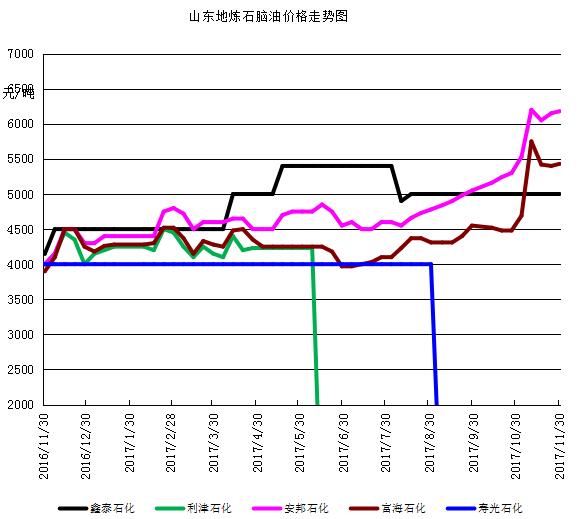 三、本周国内油品市场分析及预测3．1  成品油市场动态本周，国际油价先涨后跌，变化率由负转正后维持较小幅度运行，本周四零售价搁浅，消息面对国内成品油市场难有提振。主营市场方面，随着国内部分地区主营柴油资源偏紧态势有所缓解，以及月底部分单位追赶销售任务，成品油价格适度回调；但仍有部分单位年度销售任务已经完成，成品油价格依旧保持坚挺。华东地区成品油行情稳中涨跌互现，市场交投氛围偏淡。具体来看，国际油价涨后回跌，变化率正向较小幅度运行，本周四零售价最终搁浅，消息面对市场难有提振。华东部分主营柴油资源供应面依旧偏紧，价格较为坚挺，仅江苏主营月底冲量价格回调，但下游操作难有提升；部分主营汽油价格小幅上涨，但鉴于出货不畅，实际成交维持优惠，汽油价格仍低于柴油。下游用户心态谨慎，且对后期行情悲观心态渐浓，入市操作稀少，整体交投行情平淡。后市而言，国际原油或震荡偏弱运行，消息面对市场仍难有支撑。进入12月份，华东主营年度销售任务多已完成，出货心态一般，价格难以大幅下跌，不排除部分单位进一步推价惜售。西南地区汽柴行情稳中小幅调整，市场成交延续平淡。分析来看：周内，国际油价涨后回落，变化率0附近波动，搁浅预期表现浓厚，消息面对市场难有明确指引。其中，部分地区柴油资源仍然偏紧，且下游需求较有支撑，主营价格维持高位坚挺，个别地区继续推涨。而汽油需求面难有支撑，月底主营出货力度加大，成交价格有所回落。整体来看，主营汽柴价格仍然维持高位，随着消息面转弱，业者操作心态愈加谨慎，市场成交难改清淡。进入下周，国际原油仍高位震荡为主，变化率窄幅波动，消息面对市场难有提振。业者退市消库为主，入市操作有限，市场成交难有提升。预计下周西南地区汽柴行情或小幅松动。华中地区成品油市场涨势逐渐放缓，临近周末价格小幅松动。分析来看，周内国际油价涨后回落，变化率由负向转为正向区间波动，本轮零售价最终兑现搁浅，市场观望氛围不减。本周为月内最后一工作周，前期主营单位欠量较为严重，且随着消息面不稳定因素加重，部分地区主营开始适度放低汽柴价格，其中湖南、湖北地区部分汽柴下跌50-300元/吨，安徽地区汽柴价格稳中走高，仅江西地区汽柴价格稳定。中下游用户观望心态较为浓郁，入市采购活动十分有限，仅部分低库存用户有所购进，整体成交量提升有限。后市而言，国际油价或进入回调阶段，消息面对市场难寻利好支撑，但下周进入十二月初，多数主营暂无销售压力，故短期内华中地区汽柴行情将保持坚挺。但是下个月终端汽柴需求持续转淡，且个别单位或提前追赶年度任务，因此不排除汽柴行情承压的可能。华南地区成品油行情双双走低，市场购销难言乐观。具体来看，国际原油期货震荡下跌，变化率正向窄幅波动，本轮零售价调整搁浅，消息面对油市影响有限。与此同时，山东地炼汽柴油价格连续小跌，主营单位外采成本降低，加之月末，部分单位为追赶销售进度，多加大优惠力度出货，汽柴油价格顺势走低。市场观望情绪有增无减，业者入市操作意向淡薄，整体交投气氛不甚理想。后市来看，国际原油期货不乏继续下跌可能，消息方面利空国内油市。与此同时，下游需求较为平淡，业者多维持刚需购进节奏，主营单位汽柴油出货缓慢。预计下周华南地区成品油行情或继续小幅下跌，市场交投气氛延续平淡。西北地炼柴油行情走高，汽油行情暂稳，市场成交气氛转淡。分析来看：周内国际原油涨后回落，变化率0附近窄幅波动，本轮成品油零售价搁浅，消息面对市场影响有限。供需方面看，工程基建等行业仍处于赶工阶段，柴油需求仍有支撑，炼厂出货顺畅，库存维持低位，因此价格继续推涨；汽油市场供应充足，随着天气转冷，汽车出行半径收窄，下游需求持续转淡，炼厂出货不畅，价格推涨乏力。汽柴价格相对高位，业者操作心态趋于谨慎，市场成交气氛转淡。进入下周，国际原油或震荡下行，消息面对市场难有指引。业者按需补货为主，市场成交难有改善。预计下周西北地炼汽柴行情淡稳运行为主。华北地区汽柴油行情涨后回稳，整体成交转淡。具体来看，国际油价走势较为震荡，变化率维持窄幅波动，消息面对市场行情指引有限。另外，下游前期备货较多，整体库存偏高，而区内价格已涨至高位，业者入市操作逐步减量。再加上山东地炼出货转淡，周初开始，价格步入震荡下行轨道，对区内出货形成打压。各地区主营单位汽柴油销售愈发清淡。但由于局部地区资源供应仍显紧张，对行情形成支撑，报价多维持坚挺。后期来看，国际原油或震荡下行，加之终端需求逐步转淡，业者仍消耗自身库存为主，市场成交难改清淡，为刺激出货，部分单位价格或小幅下调。国际原油期货先扬后抑，受此影响，国内成品油市场行情逐渐转淡，各地主营汽柴油出货执行优惠。与此同时，山东地区汽柴油行情弱势下行，各炼厂纷纷降价促销，且成交优惠100元/吨左右。具体来看出货方面：周初，受原油上涨提振，区内油市整体表现较为坚挺。但后期随着外盘油价连续收跌，中下游商家入市采购步伐放缓，从而使得地炼出货量大幅减少，库存量普遍有所升高。进入下周，国际原油或将进入回调周期，油价运行区间在54.5-59.2美元之间。在缺少基本面需求支撑下，原油弱势对区内行情造成不利影响，买卖双方理性操作，市场交投气氛平淡。综上所述，预计下周山东地炼汽柴油价格仍存下跌空间。四、国内溶剂油市场综述本周溶剂油市场价格暂维持盘稳为主，随着国际原油的震荡走跌，山东地区非标溶剂油市场价格已出现高位回落的趋势，不过受原料价格的高位支撑。非标溶剂油市场方面，受近期国际原油震荡回落的行情影响，山东地区汽柴油行情已出现明显的震荡走跌，作为调和汽柴油用非标溶剂油市场成交氛围也出现转淡，前期供不应求的局势已不复存在，市场成交重心已连续两日出现震荡走跌的行情，由于目前原料石脑油价格依旧保持高位坚挺，近两日市场成交重心走跌的空间相对有限。国标溶剂油市场方面，两大集团主营炼厂方面依旧以盘稳观望局势为主，在下游需求疲软而成本高位的利好利空因素交织影响下。预计今日非标溶剂油市场价格或将盘稳为主，零星出现震荡回落的行情，国标溶剂油市场价格暂稳观望为主。五、本周国内炼厂溶剂油产品价格对比单位：元/吨六、D系列特种溶剂油本周国内D系列溶剂油价格汇总单位：元/吨七、重芳烃溶剂油单位：元/吨八、正己烷本周国内正己烷价格汇总单位：元/吨 九、2017年9月中国溶剂油、石脑油进出口数据统计2017年9月中国橡胶溶剂油、油漆溶剂油、抽提溶剂油进出口数据(数量单位：千克/升 金额单位: 美元)2017年9月石脑油进出口数据(数量单位：千克/升 金额单位: 美元)日期纽交所伦交所影响因素2017-11-2957.363.11目前与会各方仍未就如何延长减产协议达成共识，不确定性令国际油价29日连续第三个交易日下跌。2017-11-2857.9963.61美元走强降低了以美元计价的石油的投资吸引力，国际油价28日收盘下跌。2017-11-2758.11　63.84各主要产油国在关于延长减产协议的问题上尚未达成共识，这增加了延长减产协议的不确定性，令油价承压。2017-11-2458.9563.8624日为美国感恩节假期，市场交易量清淡，投资者主要关注即将举行的石油输出国组织会议。2017-11-23休市63.55盘中小幅走高，由于美国进入感恩节假期，市场交投较为清淡，不过美元走弱依然为油价提供支撑。产销国进口数量进口美元出口数量出口美元俄罗斯联邦6349890846$2,385,234,880 0$0 安哥拉4676984080$1,772,292,130 0$0 沙特阿拉伯4275643829$1,610,628,987 0$0 伊拉克3434543848$1,199,959,125 0$0 伊朗3222158000$1,171,551,275 0$0 阿曼2500949862$944,339,220 0$0 巴西1972028974$692,765,117 0$0 委内瑞拉1889717573$572,146,816 0$0 科威特1479166000$534,870,202 0$0 刚果775234001$274,776,394 0$0 阿拉伯联合酋长国677708235$260,259,700 0$0 哥伦比亚635369037$218,719,301 0$0 加蓬538581763$201,214,243 0$0 美国495550848$192,773,975 182435103$72,961,476 英国448362619$180,292,973 0$0 利比亚356654940$140,393,540 0$0 扎伊尔342164963$127,028,511 0$0 尼日利亚292462367$122,209,422 0$0 澳大利亚286476487$118,652,251 0$0 马来西亚286230597$109,979,900 38817610$15,317,429 也门共和国270694053$105,911,596 0$0 加纳265443910$106,464,105 0$0 南苏丹共和国218771596$78,416,061 0$0 哈萨克斯坦149500063$49,989,261 0$0 墨西哥146064115$42,004,914 0$0 赤道几内亚140324910$54,285,100 0$0 卡塔尔138320000$50,915,592 0$0 越南134091387$57,029,307 0$0 喀麦隆128150000$48,552,471 0$0 埃及108662034$45,529,273 0$0 厄瓜多尔93500758$33,126,570 0$0 文莱84696000$33,838,347 0$0 印度尼西亚81457790$34,439,363 0$0 蒙古76460150$19,017,325 0$0 泰国40771526$12,946,995 0$0 印度6$181 0$0 日本0$0 224462437$78,704,410 201737012787167$13,602,554,423 445715150$166,983,315 11月30日低端价（美元/吨）高端价（美元/吨）均价涨跌幅美分/加仑新加坡64.30美元/桶64.34美元/桶-0.53美元/桶153.10-153.19日本586.75591.25-4.75155.22-156.42阿拉伯海湾563.34567.84-4.75 149.03-150.22阿姆斯特丹、鹿特丹、安特卫普到岸价569.25569.75-4.00150.60-153.99鹿特丹船货价565.25565.75-4.00149.54-152.91地中海离岸价549.25549.25-4.00145.30-148.58热那亚到岸价561.25561.75-4.00148.48-151.82美国墨西哥湾551.38551.740.36美分/加仑155.45-155.55加勒比海----地区生产厂家产品名称价格类型涨跌2017-12-12017-11-24华北金城石化石脑油出厂价000华北恒源石化石脑油出厂价052005200华北东明石化石脑油出厂价000华北中海石化石脑油出厂价000华北弘润石化石脑油出厂价000华北华星石化石脑油出厂价000华北海科石化石脑油出厂价000华北广饶石化石脑油出厂价050205020华北鑫泰石化石脑油出厂价050005000华北利津石化石脑油出厂价000华北胜华石化石脑油出厂价000华北长城石化石脑油出厂价000华北安邦石化石脑油出厂价3061806150华北日照源丰石脑油出厂价000华北富海石化石脑油出厂价3054305400华北京博石化石脑油出厂价000华北昌邑石化石脑油出厂价5062006150华北垦利石化石脑油出厂价000华北寿光石化石脑油出厂价000华北神驰石化石脑油出厂价056005600华北汇丰石化石脑油出厂价061806180华北宝塔石化石脑油出厂价000华北滨化石化石脑油出厂价000华北高青宏远石化石脑油出厂价000华北河口实业石脑油出厂价000地区生产厂家产品名称型号价格类型涨跌2017-12-12017-11-24东北锦州石化精细化工溶剂油6#出厂价000东北锦州石化精细化工溶剂油120#出厂价000东北锦州石化精细化工溶剂油200#出厂价000东北大庆精细化工溶剂油6#出厂价046004600东北大庆精细化工溶剂油120#出厂价18057505570东北大庆精细化工溶剂油190#出厂价20059005700东北大庆精细化工溶剂油200#出厂价000东北大庆庆升溶剂油6#出厂价000东北大庆庆升溶剂油120#出厂价000东北大庆庆升溶剂油180#出厂价000东北大庆庆升溶剂油200#出厂价000华北石家庄炼厂溶剂油6#出厂价000华北石家庄炼厂溶剂油120#出厂价000华北石家庄炼厂溶剂油200#出厂价000华北天津天泰实业溶剂油6#窄出厂价000华北天津天泰实业溶剂油6#出厂价000华北天津天泰实业溶剂油120#出厂价000华北沧州炼厂溶剂油200#出厂价000华北胜华化工溶剂油6#出厂价000华北胜华化工溶剂油120#出厂价000华北胜华化工溶剂油140#出厂价000华北胜华化工溶剂油180#出厂价000华北胜华化工溶剂油200#出厂价000华北淄博锐博化工溶剂油200#出厂价000华北淄博锐博化工溶剂油260#出厂价000华北淄博锐博化工溶剂油280#出厂价000华北淄博胜炼溶剂油6#出厂价000华北淄博胜炼溶剂油120#出厂价000华北淄博胜炼溶剂油150#出厂价000华北和利时石化溶剂油6#窄出厂价060006000华北和利时石化溶剂油120#出厂价25056505400华北和利时石化溶剂油200#出厂价065006500华北山东集兴化工溶剂油6#出厂价000华北山东集兴化工溶剂油120#出厂价000华北山东东营旺豪溶剂油6#出厂价056005600华北山东东营旺豪溶剂油120#出厂价055005500华北山东东营旺豪溶剂油200#出厂价5058005750华北山东东营旭辰化工溶剂油6#窄出厂价000华北山东东营旭辰化工溶剂油6#出厂价057005700华北山东东营旭辰化工溶剂油120#出厂价057005700华北山东东营旭辰化工溶剂油200#出厂价-10066006700华北胜利桩西溶剂油6#出厂价000华北胜利桩西溶剂油120#出厂价000华北胜利桩西溶剂油200#出厂价000华北淄博远达化工溶剂油6#出厂价000华北淄博远达化工溶剂油120#出厂价000华北淄博远达化工溶剂油200#出厂价000华北青岛石化溶剂油200#出厂价000华北济南炼厂溶剂油200#出厂价000华北东明石化溶剂油200#出厂价071507150华东金陵石化溶剂油6#出厂价000华东金陵石化溶剂油120#出厂价30072006900华东扬子石化溶剂油6#出厂价000华东扬子石化溶剂油120#出厂价20076007400华东镇海炼化溶剂油120#出厂价000华东镇海炼化溶剂油200#出厂价000华东高桥石化溶剂油6#出厂价065006500华东高桥石化溶剂油90#出厂价000华东清江石化溶剂油200#出厂价000华东杭州炼厂溶剂油200#出厂价000华东泰州石化溶剂油200#出厂价10063006200华东金陵烷基苯厂溶剂油200#出厂价000华东扬州石化溶剂油200#出厂价000华南广州石化溶剂油6#出厂价000华南广州石化溶剂油120#出厂价000华南广州赫尔普公司溶剂油6#出厂价000华南广州赫尔普公司溶剂油120#出厂价000华南南海志德溶剂油6#出厂价044004400华南南海志德溶剂油120#出厂价044004400华南南方石油溶剂油6#出厂价000华南南方石油溶剂油120#出厂价000华南茂名石化溶剂油6#出厂价000华南茂名石化溶剂油120#出厂价000华南九江石化溶剂油6#出厂价000华南九江石化溶剂油120#出厂价000华南茂名华粤溶剂油200#出厂价000华南茂名华粤溶剂油260#出厂价000华南福建联合溶剂油200#出厂价000华中中原石化溶剂油6#出厂价000华中中原石化溶剂油120#出厂价000华中中原石化溶剂油200#出厂价000华中洛阳石化溶剂油6#出厂价000华中洛阳石化溶剂油120#出厂价000华中长岭炼化溶剂油6#出厂价585058500华中长岭炼化溶剂油120#出厂价10055505450华中长岭炼化溶剂油200#出厂价000华中巴陵石化溶剂油110#出厂价000华中巴陵石化溶剂油200#出厂价066006600华中南阳石化溶剂油200#出厂价000华中武汉石化溶剂油6#出厂价000华中武汉石化溶剂油120#出厂价000西北乌鲁木齐石化溶剂油6#出厂价000西北乌鲁木齐石化溶剂油7#出厂价000西北乌鲁木齐石化溶剂油120#出厂价000西北独山子石化溶剂油6#出厂价000西北独山子石化溶剂油120#出厂价000西北新疆康佳投资(集团)溶剂油6#出厂价000西北新疆康佳投资(集团)溶剂油7#出厂价000西北吐哈油田溶剂油6#出厂价000西北吐哈油田溶剂油120#出厂价000西北吐哈油田溶剂油190#出厂价000西北吐哈油田溶剂油200#出厂价000西北南充炼厂溶剂油200#出厂价000地区生产厂家产品名称型号价格类型涨跌2017-12-12017-11-24东北抚顺石化D系列D40出厂价000东北抚顺石化D系列D60出厂价000东北抚顺石化D系列D80出厂价000东北抚顺石化D系列D100出厂价000华北沧州炼厂D系列D20出厂价066006600华北沧州炼厂D系列D40出厂价072007200华北沧州炼厂D系列D75出厂价076007600华北沧州炼厂D系列D80出厂价082008200华北沧州炼厂D系列D90出厂价082008200华北沧州炼厂D系列D95出厂价082008200华北沧州炼厂D系列D105出厂价076007600华北沧州炼厂D系列D100出厂价082008200华北沧州炼厂D系列D110出厂价076007600华北沧州炼厂D系列D120出厂价072007200华东金陵石化D系列D30出厂价000华东金陵石化D系列D40出厂价061006100华东金陵石化D系列D60出厂价061006100华东金陵石化D系列D80出厂价061006100华东金陵石化D系列D90出厂价000华东金陵石化D系列D140出厂价063006300华东清江石化D系列D30出厂价000华东清江石化D系列D40出厂价40081007700华东清江石化D系列D60出厂价078007800华东清江石化D系列D80出厂价083008300华东清江石化D系列D100出厂价083008300华东清江石化D系列D110出厂价081008100华东清江石化D系列D130出厂价090009000华东上海高桥爱思开D系列D40出厂价000华东上海高桥爱思开D系列D30出厂价000华东上海高桥爱思开D系列D80出厂价000华东上海高桥爱思开D系列D100出厂价000华东上海高桥爱思开D系列D130出厂价000华中洛阳金达D系列D40出厂价000华中洛阳金达D系列D70出厂价000华中洛阳金达D系列D80出厂价000华中洛阳金达D系列D95出厂价000华中洛阳金达D系列D100出厂价000华南茂名实华D系列D30出厂价000华南茂名实华D系列D40出厂价10071007000华南茂名实华D系列D65出厂价10071007000华南茂名实华D系列D80出厂价10072007100华南茂名实华D系列D100出厂价000地区生产厂家产品名称型号价格类型涨跌2017-12-12017-11-24东北辽阳化纤芳烃溶剂油1000#出厂价000东北辽阳化纤芳烃溶剂油1500#出厂价000东北辽阳化纤芳烃溶剂油100#出厂价000东北盘锦和运实业芳烃溶剂油150#出厂价000东北盘锦和运实业芳烃溶剂油100#出厂价000东北盘锦和运实业芳烃溶剂油混合芳烃出厂价000华北燕化高新芳烃溶剂油S100#出厂价000华北燕化高新芳烃溶剂油S200#出厂价000华北淄博锐博化工芳烃溶剂油S100A出厂价000华北淄博锐博化工芳烃溶剂油S100B出厂价000华北天津兴实化工有限公司芳烃溶剂油S100#出厂价000华北天津兴实化工有限公司芳烃溶剂油S150#出厂价000华北天津兴实化工有限公司芳烃溶剂油S180#出厂价000华北天津兴实化工有限公司芳烃溶剂油S200#出厂价000华东丹阳联东化工芳烃溶剂油混三甲苯-1出厂价000华东丹阳联东化工芳烃溶剂油混三甲苯-3出厂价000华东丹阳联东化工芳烃溶剂油混四甲苯出厂价000华东云合化工厂芳烃溶剂油S-1000#出厂价000华东云合化工厂芳烃溶剂油S-1500#出厂价000华东云合化工厂芳烃溶剂油S-1800#出厂价000华东云合化工厂芳烃溶剂油S-2300#出厂价000华东常熟联邦芳烃溶剂油800#出厂价000华东常熟联邦芳烃溶剂油1000#出厂价10058005700华东常熟联邦芳烃溶剂油1500#出厂价10056005500华东常熟联邦芳烃溶剂油1800#出厂价10056005500华东溧阳诚兴化工芳烃溶剂油S1000#出厂价000华东溧阳诚兴化工芳烃溶剂油S1001#出厂价000华东溧阳诚兴化工芳烃溶剂油S1500#出厂价000华东溧阳诚兴化工芳烃溶剂油S1501#出厂价000华东溧阳诚兴化工芳烃溶剂油S1800A出厂价000华东溧阳诚兴化工芳烃溶剂油S1800B出厂价000华东江苏华伦化工芳烃溶剂油S100#A出厂价5072507200华东江苏华伦化工芳烃溶剂油S100#B出厂价5072507200华东江苏华伦化工芳烃溶剂油S100#C出厂价5072507200华东江苏华伦化工芳烃溶剂油S150#出厂价20066006400华东江苏华伦化工芳烃溶剂油S180#出厂价000华东江苏华伦化工芳烃溶剂油S200#出厂价20066006400华中长岭炼化芳烃溶剂油混合甲乙苯出厂价000华中长岭炼化芳烃溶剂油混合三甲苯出厂价000华中洛阳宇晶芳烃溶剂油S1000出厂价000华中洛阳宇晶芳烃溶剂油S1500出厂价000华南九江华庐芳烃溶剂油C9出厂价000华南九江华庐芳烃溶剂油C10出厂价000华南中海油惠州芳烃溶剂油C9出厂价000地区生产厂家产品名称价格类型涨跌2017-12-12017-11-24东北大连石化正己烷出厂价000东北辽阳石化正己烷出厂价000东北辽阳裕丰正己烷出厂价074507450东北辽阳亿鑫正己烷出厂价071007100华北燕山石化正己烷出厂价000华北燕山集联正己烷出厂价000华东扬子石化正己烷出厂价40072006800华南广州赫尔普正己烷出厂价067006700华中岳阳金瀚正己烷出厂价40070006600西北兰州石化正己烷出厂价069006900西北克拉玛依正己烷出厂价000产销国进口数量进口美元出口数量出口美元巴基斯坦0$0 2000$1,750 朝鲜0$0 58380$80,090 德国34682$54,666 20$11 韩国217550$289,192 59140$57,559 马来西亚0$0 16300$17,605 美国22329$78,220 0$0 日本15685$50,891 0$0 瑞士164$2,391 0$0 斯里兰卡0$0 2380$3,070 台湾省23850$54,090 0$0 泰国12400$11,856 0$0 香港0$0 188700$126,742 新加坡753874$755,194 0$0 以色列1550$5,968 0$0 印度尼西亚210$5,182 0$0 越南0$0 7920$8,395 20171082294$1,307,650 334840$295,222 产销国进口数量进口美元出口数量出口美元阿拉伯联合酋长国133314546$66,088,180 0$0 俄罗斯联邦29927512$13,547,910 0$0 韩国297695629$145,661,546 0$0 马来西亚37$284 0$0 美国38034830$18,802,784 0$0 2017498972554$244,100,704 0$0 